KAFÈ  PÅ  VETLSETRA Sundag  9. oktober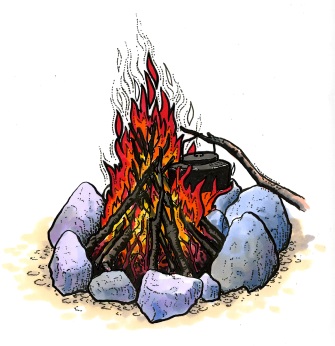  Kafèen opnar klokka 13.00 Vi serverer kaffe, kaker og saft. PRISEN ??? DEN BESTEMMER DU SJØLV !!! MEN FYLL GJERNE SEKKEN MED ”GRUNKER”.VI HAR IKKJE BETALINGSTERMINAL. INNTEKTA GÅR TIL ÅRETS TV-AKSJON TV-aksjonen NRK 2022 går til Leger Uten Grensers arbeid for å gi livreddande helsehjelp og medisiner til mennesker som treng det mest. Alle er hjarteleg velkomne til ein triveleg dag på Vetlsetra.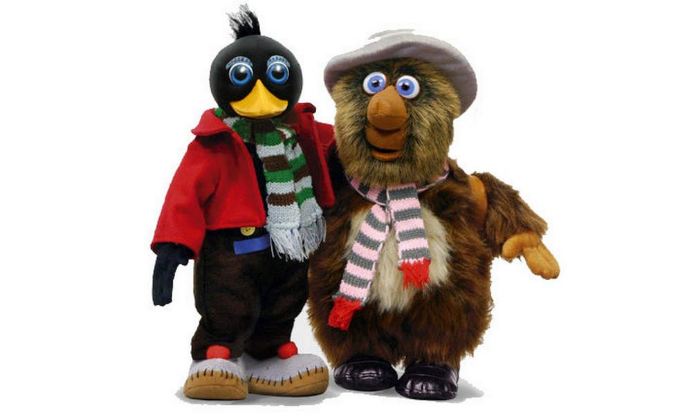 Vi tek verforbehold dersom  veret er altfor dårleg.ARR.:   GUTTA PÅ RETURPRISEN ??? DEN BESTEMMER DU SJØLV !!!
MEN FYLL GJERNE SEKKEN MED ”GRUNKER”.
VI HAR IKKJE BETALINGSTERMINAL. INNTEKTA GÅR TIL ÅRETS TV-AKSJON Alle er hjarteleg velkomne til ein triveleg dag på Vetlsetra.Vi tek verforbehold dersom 
veret er altfor dårleg.ARR.: GUTTA PÅ RETURPS. Om nokon vil bake ei kake , så tek vi imot med takk.